Delicious and Nutritious Recipes for 4!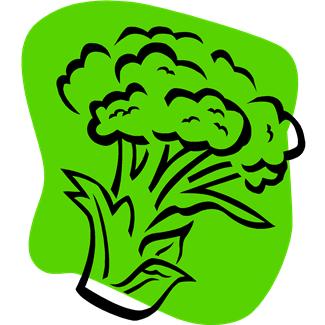 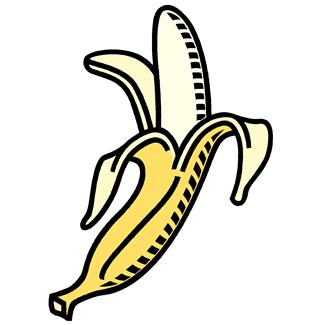 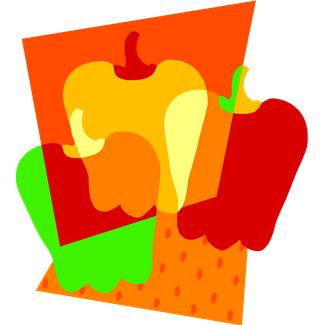 